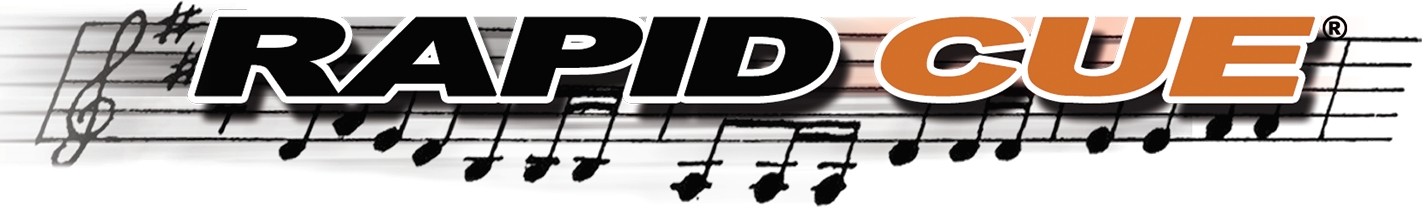 ONE SHEET TEMPLATE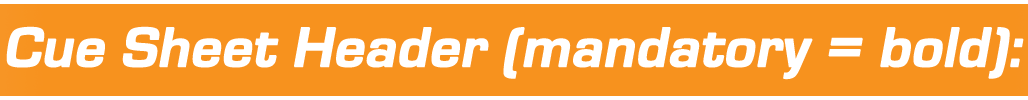 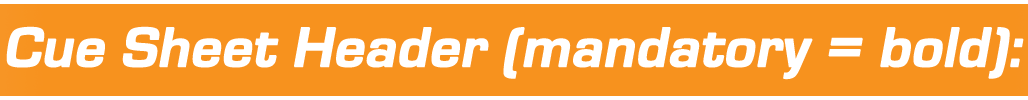 Cue Sheet Classification (use drop-down) Date PreparedInitial AirdateCategory (use drop-down)Version (use drop-down]Network / Source (use drop-down] Program/Show Duration - Mins. & Secs. Total Music Duration - Auto CalculatedProgram Title Program Title AKA[ s] Episode TitleEpisode Title AKA[ s) Episode Number Production Number Production Company Mailing AddressCue Sheet Prepared by Email Address (preparer's)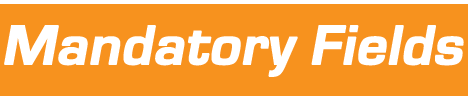 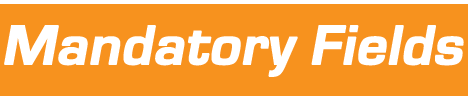 Cue Title: Title of the music performed, in  sequenceUsage Codes (use drop-down): The way in which music was performed, as noted below:Bl = Background Instrumental: Underscore  and non-visual [off camera]    sourceBV = Background Vocal: Underscore with vocal or non-visual vocal   sourceVI  = Visual  Instrumental: On camera  instrumental performanceW = Visual Vocal: On camera vocal performanceMT = Main Title Theme: Opening title themeET = End Title Theme: Closing title themeLogo = Company  logoCue Duration: Timing  length of each cue [Mins. & Secs.] from  start (time in] to end (time    out)Role (use drop-down):Upon selecting 'role' the template will shade areas where you may not type informationComposer: Writer - First Name / Last NamePublisher: Individual or corporation responsible forArranger: Arranges musical compositionAffiliation  (use drop-down):Select Performance  Rights Organization  [PRO] affiliationPublic Domain [PD): Works in the public domain are those whose intellectual property rights have expired, have been forfeited, or are inapplicable. The public owns these works, not an individual author, publisher or artist.Shares: Ownership of music, 100% total for composer 100% total for publisher - Not required for licensed musicSubmit completed final cue sheets to cuesheets@rapidcue.comPlease direct all inquiries about the new cue sheet template to info@rapidcue.com